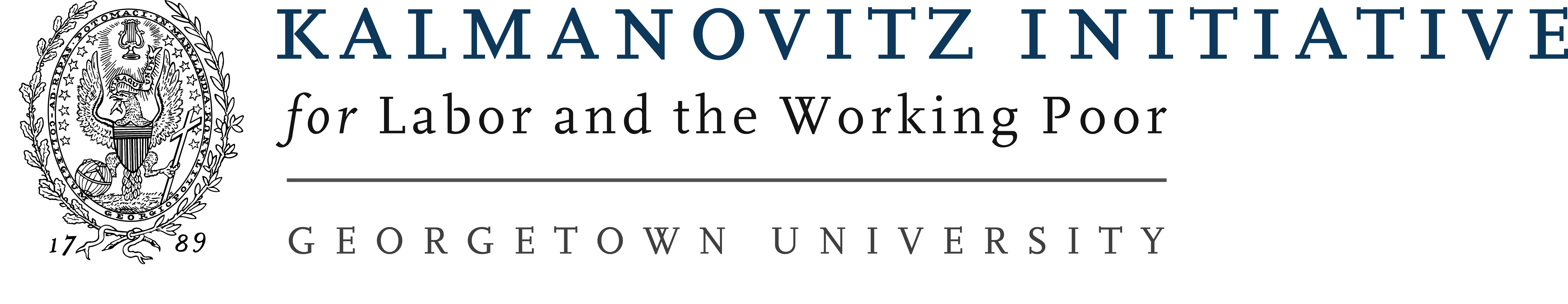 Spring 2020 KI InternshipApplications are due Sunday, December 8th, 2019 by 11:59pmPlease submit your application and a resume to kilwp@georgetown.edu Reach out to juan.belman@georgetown.edu for questions or an informational meeting.Application FormName: Pronouns:College and class year: Major, Minor, Certificate: E-mail Address: Phone Number: Permanent Address: Emergency Contact (name, cell phone number, relationship to you):1. 2.How did you hear about the internship?Which days and times are you available during the week or weekend to do the internship for Spring 2020?Do you speak another language besides English? If so, what level would you rate your language proficiency? (Your response will not hinder your ability to get the internship)What student organizations are you involved with?Which are your preferred community partners to work for?We cannot guarantee your preferred organization but we will take your preferences into account. Please list in order of preference.Please answer the following questions (with a 300-word limit each or with a one minute video):Why are you interested in the KI Internship?Which social justice issues are you most passionate about and why?How can the Kalmanovitz Initiative support organizing efforts on and off campus?Personal StatementPlease tell us about yourself in a one-page statement attached as a separate document. This statement provides you an opportunity to introduce yourself on a personal level. The content should convey your background, your interests and values, and your motivation for applying. ReferencesPlease make sure that at least one of your references is from a prior work, internship, service, or organizing environment in which you have worked. (Note: we do not need a letter of recommendation from anyone – just the name and contact info of someone who could serve as a reference for you.)Reference #1Name:Your relationship to the person:Phone number:Email address:Reference #2Name:Your relationship to the person:Phone number:Email address:Applications are due Sunday, December 8th, 2019 by 11:59pmPlease submit your application and a resume to kilwp@georgetown.edu Reach out to juan.belman@georgetown.edu for questions or an informational meeting.